ZGŁOSZENIE UCZESTNIKA______________________________________Imię i nazwisko______________________________________Ulica i nr domu__________        _________________________ Kod pocztowy                                       Miejscowość_______________________________________Nr telefonu uczestnika                     Nr telefonu rodzica (opiekuna)  _______________________________________E-mail uczestnika                           E-mail rodzica o(opiekuna)________________            _________________     Data urodzenia	                        Wegetarianin (tak/nie)_______________________________________Nr Pesel             _______________________________________________________________________________________________________________________________________________________________Dodatkowe informacje i ograniczenia zdrowotne                                  1)                                  2)  ________________         __________________Miejscowość, data                          Podpis i zgoda rodziców (opiekunów) POLSKO-NIEMIECKIE WARSZTATY  Gdańsk-Kartuzy-Hamm, września 2024r. – marzec/kwiecień 2025r. „Zukunft von Europa“ –„Przyszłość Europy”Organizator:1) Dom Pojednania i Spotkańim. św. Maksymiliana M. Kolbegoul. Św. Trójcy 4 80-822 Gdańsktel./fax: 58/301-57-21Jakub GarstaInternet: http://www.dmk.pl2) Szkoła Podstawowa nr 2 w Kartuzach im. Mikołaja Kopernika w Kartuzach,Ul. Wzgórze Wolności 1 , 83-300 KartuzyAnna Warmowska: 505-796-6382) Katolicka Szkoła Podstawowa im. św. Jana Pawła II w Kartuzach, ul. Rynek 6, 83-300 Kartuzy tel. 515 135 661, klokartuzy@wp.plMiejsce warsztatów: POLSKA - Gdańsk - Dom Pojednania i Spotkań im. św. Maksymiliana M. Kolbego ul. Św. Trójcy 4, 80-822 GdańskNIEMCY - Marienschule Hamm, Franziskanerstr. 1
59065 HammKoszt warsztatów w Polsce: 500 zł. Koszt warsztatów w Niemczech: ok. 1000 zł. (cena zawiera wszystkie koszty programowe, w tym: zakwaterowanie, wyżywienie, ubezpieczenie oraz transport do Niemiec). Wpłaty za „polską część” należy uiścić w sekretariacie szkoły do 28 czerwca 2024r. 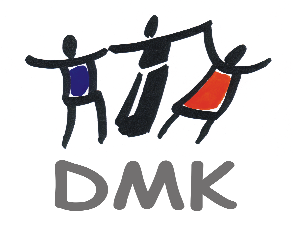 Warsztatypolsko-niemieckieProgram dofinansowany przez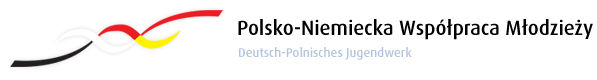 